LI: to be able to plan and draft an informal letterI will be successful if:I can use the correct layout for a letterI can write as a characterI can use informal languageI can include a range of sentence types (fronted adverbial, relative clause, subordinate conjunctions, expanded noun phrases)I can use a range of adverbs (for time and for detail)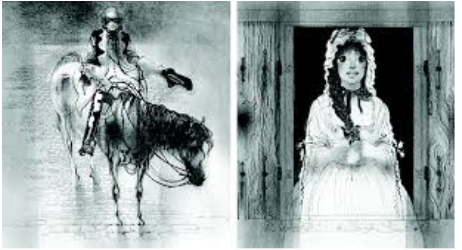 I am writing to:Why am I writing?What are the main things I want to say?Who is the letter from?